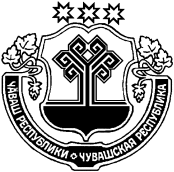 Об утверждении Положения о Координационном Совете по поддержке малого и среднего предпринимательства Карабашского сельского поселения Мариинско-Посадского района         Во исполнение Федерального закона от 24.07.2007 г. № 209-ФЗ «О развитии малого и среднего предпринимательства в Российской Федерации» и в целях совершенствования и координации работы по развитию малого и среднего предпринимательства в районе, определения стратегических направлений деятельности в этой сфере, повышения значимости и вклада малого и среднего предпринимательства в экономику сельского поселения администрация Карабашского сельского поселения  п о с т а н о в л я е т:1. Утвердить Положение о Координационном Совете по поддержке малого и среднего предпринимательства  Карабашского сельского поселения Мариинско-Посадского района согласно приложению. 2. Организационно-техническое обеспечение деятельности Координационного Совета оставляю за собой. 3.  Настоящее постановление опубликовать в печатном средстве массовой информации – муниципальной газете Мариинско-Посадского района "Посадский вестник" и разместить на официальном сайте администрации Карабашского сельского поселения.Глава Карабашского сельского поселения                                                 	 Н.М.Алаев                              Приложение к постановлению администрации  Карабашского сельского поселения  от 05.04.2019 г.  № 27Положение о  Координационном Совете по поддержке малого и среднегопредпринимательства  Карабашского сельского поселения  Мариинско-Посадского районаОбщие положенияНастоящее Положение разработано в соответствии с Указом Президента Чувашской Республики от 19.02.2002 г. № 43 «О Координационном совете по поддержке и развитию малого и среднего предпринимательства при Кабинете Министров Чувашской Республики», с  постановлением Кабинета Министров Чувашской Республики от 14.04.2006 г. № 100 «О мерах государственной поддержки субъектов малого и среднего предпринимательства» и с ФЗ от 24.07.2007 г. № 209 – ФЗ «О развитии малого и среднего предпринимательства в Российской Федерации».Координационный Совет по поддержке малого и среднего предпринимательства в Карабашском сельском поселении Мариинско-Посадского района (далее Координационный совет) является постоянно действующим консультативно – совещательным органом, обеспечивающим консультацию действий органов исполнительной власти сельского поселения, общественных организаций и представителей предпринимательских кругов в целях определения стратегических направлений в развитии малого и среднего предпринимательства в условиях рыночной экономики.Координационный Совет не является юридическим лицом и осуществляет свою деятельность на общественных началах.В своей деятельности Координационный Совет руководствуется законодательством Российской Федерации, Чувашской Республики и настоящим Положением.Координационный Совет в своей деятельности взаимодействует  с органами государственной власти, органами местного самоуправления района, общественными организациями и предпринимательскими структурами.II. Основные задачиОсновными задачами Координационного Совета являются:- обеспечение взаимодействия органов государственной власти, местного самоуправления и субъектов предпринимательской деятельности при реализации государственной экономической политики;- разработка принципов, стратегий, приоритетных направлений государственной поддержки и развития малого и среднего предпринимательства в районе;- содействие в разработке и реализации законов и иных нормативных правовых актов Российской Федерации и Чувашской Республики, направленных на поддержку и развитие малого и среднего предпринимательства;- пропаганда целей и задач, положительного опыта развития малого и среднего предпринимательства.III. ФункцииВ соответствии с основными задачами Координационный Совет выполняет следующие функции:- рассматривает результаты мониторинга состояния малого и среднего предпринимательства в сельском поселении;- вносит предложения главе администрации по стратегии и тактике поддержки и развития малого и среднего предпринимательства;- разрабатывает рекомендации по привлечению и использованию инвестиций, передовых  технологий и управленческого опыта;- организует экспертизу проектов постановлений и иных нормативных правовых актов Карабашского сельского поселения, непосредственно затрагивающих интересы малого и среднего предпринимательства, разрабатывает предложения по совершенствованию действующих нормативно-правовых актов Карабашского сельского поселения, регулирующих различные вопросы предпринимательской деятельности;- рассматривает проекты и анализирует ход выполнения муниципальных программ развития малого и среднего предпринимательства;- содействует созданию информационной среды, направленной на повышение значимости малого и среднего предпринимательства, способствует развитию предпринимательской инициативы, вовлечению предпринимателей в процесс разработки и реализации экономических форм.IV. ПраваДля осуществления  основных задач Координационный Совет имеет право:- участвовать в подготовке проектов решений главы сельского поселения, направленных на развитие малого и среднего предпринимательства;- запрашивать у органов исполнительной власти, органов местного самоуправления, хозяйствующих субъектов информацию, необходимую для работы Координационного совета;- при необходимости привлекать в установленном порядке в качестве консультантов соответствующих специалистов;- создавать в установленном порядке рабочие группы для решения конкретных вопросов и определять порядок работы этих групп;- подготавливать аналитические записки по актуальным проблемам развития малого и среднего предпринимательства в сельском поселении.V. Организация деятельностиКоординационный Совет возглавляет глава администрации сельского поселения. В состав Координационного Совета входят на паритетной основе представители органов исполнительной власти сельского поселения и представители малого и среднего предпринимательства, назначаемые соответствующими органами общественных объединений. Заседания Координационного Совета проводятся в соответствии  с утвержденным его председателем планом работы, но  не реже одного раза в квартал. Заседание Координационного Совета считается правомочным, если на нем присутствуют не менее половины его членов. Повестка дня к заседанию, а также информация о времени и месте его проведения направляются  членам Координационного Совета не позднее, чем за три дня до заседания. Решения Координационного Совета принимаются простым большинством голосов присутствующих на заседании его членов открытым голосованием. При равном количестве голосов голос председателя Координационного Совета является решающим. Ликвидация Координационного Совета производится постановлением администрации сельского поселения.ЧĂВАШ РЕСПУБЛИКИСĔНТĔРВĂРРИ РАЙОНĚЧУВАШСКАЯ РЕСПУБЛИКА МАРИИНСКО-ПОСАДСКИЙ РАЙОН КАРАПАШ ЯЛ ПОСЕЛЕНИЙĚН АДМИНИСТРАЦИЙĚ ЙЫШĂНУ               2019.  04. 05.        27 №  Карапаш ялěАДМИНИСТРАЦИЯ КАРАБАШСКОГО СЕЛЬСКОГО ПОСЕЛЕНИЯ ПОСТАНОВЛЕНИЕ                       05.  04. 2019 № 27       	Деревня Карабаши